ХОД УРОКА № 2Организационный моментПрозвенел уже звонок                                                                                                                                     Начинаем  мы урок                                                                                                                                         Ты не хмурь, дружок, лица                                                                                                                                                      Будь веселым до конца.                                                                                                                                        Ты не зритель и не гость,                                                                                                                                    Ты в уроке  нашем гвоздь!                                                                                                                                          Не стесняйся, не ломайся,                                                                                                                                          На отлично постарайся!2 . Актулизация знаний                                                                                                                                         Кто нас будет удивлять? Сказку сможет рассказать?                                                                          Мы ее потом обсудим и работать дальше будем.    СЛАЙД  №1                                                          В ней есть сложные слова                                                                                                                  Объяснить нам их пора.Во́рвань — устаревший термин, которым называли жидкий жир, добываемый из сала морских млекопитающих (китов, тюленей) и рыб. / Д.Н. Ушаков Большой толковый словарь современного русского языка  СЛАЙД  №2Ратуша – орган городского самоуправления, а также здание, в котором он помещается. /Д.Н. Ушаков Большой толковый словарь современного русского языка СЛАЙД №3ГРЕЗИТЬ – мечтать, воображать желаемое, быть как бы во сне.  /Д.Н. Ушаков Большой толковый словарь современного русского языка  СЛАЙД  №4Старый уличный фонарь Слыхали вы историю про старый уличный фонарь?  Жил-был  почтенный старый уличный фонарь; он честно служил много-много лет и наконец должен был выйти в отставку. Завтрашний день страшил старого служаку: он должен был впервые явиться в ратушу и предстать перед "тридцатью шестью отцами города", которые решат, годен он еще к службе или нет.                                                                                                                                                 Так или иначе, он знал, что ему в любом случае придется расстаться с ночным сторожем и его женой, которые стали для него все равно что родная семья. Оба они – и фонарь и сторож – поступили на службу одновременно. Честные люди были эти старики, ни разу не обделили фонарь ни на капельку.                                                                                                                     Итак, светил он на улице последний вечер, а поутру должен был отправиться в ратушу. Мрачные эти мысли не давали ему покоя, и не мудрено, что и горел он неважно. Впрочем, мелькали у него и другие мысли.  СЛАЙД №5"Да, и обо мне кто-нибудь вспомнит! Вот хоть бы тот красивый юноша... Много лет прошло с тех пор. Он подошел ко мне с письмом в руках, прочел его дважды, поцеловал и поднял на меня сияющие глаза. "Я самый счастливый человек на свете!" – говорили они. Да, только он да я знали, что написала в своем первом письме его любимая.                                     И много о чем еще вспоминал старый уличный фонарь в этот последний вечер.                       СЛАЙД  №6 Вдруг из-за угла налетел ветер и шепнул фонарю под колпак:                                                              – Что такое? Говорят, ты уходишь завтра в отставку? И я вижу тебя здесь в последний раз? Ну, так вот тебе от меня подарок. Я проветрю тебя, и ты будешь не только ясно и отчетливо помнить все, что видел и слышал сам, но и видеть как наяву все, что будут рассказывать или читать при тебе. Вот какая у тебя будет свежая голова!                                             – Не знаю, как тебя и благодарить! – сказал старый фонарь. – Лишь бы не попасть в переплавку!                                                                                                                                                                              В эту минуту выглянул месяц.                                                                                                                                               – А вы что подарите? – спросил ветер.                                                                                                                            – Ничего, – ответил месяц. – Я ведь в ущербе, к тому же фонари никогда не светят за меня, всегда я за них.                                                                                                                                                                И месяц опять спрятался за тучи – он не хотел, чтобы ему надоедали.                                                   Вдруг на железный колпак фонаря капнула капля. Казалось, она скатилась с крыши, но капля сказала, что упала из серых туч, и тоже – как подарок, пожалуй даже самый лучший. – Я проточу тебя, – сказала капля, – так что ты получишь способность в любую ночь, когда только пожелаешь, обратиться в ржавчину и рассыпаться прахом.                                                Фонарю этот подарок показался плохим, ветру – тоже.                                                                                      – Кто даст больше? Кто даст больше? – зашумел он что было сил.                                                              И в ту же минуту с неба скатилась звезда, оставив за собой длинный светящийся след, и, кажется, упала прямо на фонарь. И старый фонарь вдруг вспыхнул особенно ярко.                             – Вот это чудесный подарок! – сказал он. – Звезды одарили меня способностью показывать тем, кого я люблю, все, что я помню и вижу сам. Вот это поистине удовольствие! А то и радость не в радость, если нельзя поделиться ею с другими.                                                                 – Почтенная мысль, – сказал ветер. – Но ты, верно, не знаешь, что к этому дару полагается восковая свеча. Ты никому ничего не сможешь показать, если в тебе не будет гореть восковая свеча. Вот о чем не подумали звезды. Ну, а теперь я устал, пора улечься, – сказал ветер и улегся. СЛАЙД  №7На другое утро... нет, через день мы лучше перескачем – на следующий вечер фонарь лежал в кресле, и у кого же? У старого ночного сторожа. За свою долгую верную службу старик попросил у "тридцати шести отцов города" старый уличный фонарь. Те посмеялись над ним, но фонарь отдали. И вот теперь фонарь лежал в кресле возле теплой печи. Старички сидели за ужином и ласково поглядывали на старый фонарь: они охотно посадили бы его с собой хоть за стол. Но вот старик сторож взглянул на него и стал припоминать все, что им довелось пережить вместе в дождь и в непогоду, в ясные, короткие летние ночи и в снежные метели, и старый фонарь словно очнулся и увидел все это как наяву. Да, славно его проветрил ветер! СЛАЙД  №8 Старички были люди работящие и любознательные. По воскресеньям после обеда на столе появлялась какая-нибудь книга, чаще всего описание путешествия, и старик читал вслух про Африку, про ее огромные леса и диких слонов, которые бродят на воле. Старушка слушала и поглядывала на глиняных слонов, служивших цветочными горшками.     – Воображаю! – приговаривала она. СЛАЙД  №9А фонарю так хотелось, чтобы в нем горела восковая свеча, – тогда старушка, как и он сам, наяву увидела бы все.                                                                                                                                                – Что проку в моих способностях, если нет восковой свечи? – вздыхал фонарь. -– Вот и стою я тут со всеми моими редкими способностями. Внутри у меня целое богатство, а я не могу им поделиться! Ах, вы не знаете, что я могу превратить эти белые стены в чудесную обивку, в густые леса, во все, чего вы пожелаете!.. Ах, вы не знаете!  СЛАЙД  №10Фонарь, всегда вычищенный и опрятный, стоял в углу, на самом видном месте. Люди, правда, называли его старым хламом, но старики пропускали такие слова мимо ушей – они любили старый фонарь.                                                                                                                   Однажды, в день рождения старого сторожа, старушка подошла к фонарю, улыбнулась и сказала:                                                                                                                                                                    – Сейчас мы зажжем в его честь иллюминацию!                                                                                      Фонарь так и задребезжал колпаком от радости. "Наконец-то их осенило!" – подумал он.Но досталась ему опять ворвань, а не восковая свеча. Он горел весь вечер и знал теперь, что дар звезд – чудеснейший дар – так и не пригодится ему в этой жизни.  СЛАЙД  №11И вот пригрезилось фонарю – с такими способностями не мудрено и грезить, – будто старики умерли, а сам он попал в переплавку. И страшно ему, как в тот раз, когда предстояло явиться в ратушу на смотр к "тридцати шести отцам города". И хотя он обладает способностью по своему желанию рассыпаться ржавчиной и прахом, он этого не сделал, а попал в плавильную печь и превратился в чудесный железный подсвечник в виде ангела с букетом в руке. В букет вставили восковую свечу, и подсвечник занял свое место на зеленом сукне письменного стола. Здесь живет поэт, и все, о чем он думает и пишет, развертывается перед ним, как в панораме. Комната становится то дремучим темным лесом, то озаренными солнцем лугами, по которым расхаживает аист, то палубой корабля, плывущего по бурному морю...  СЛАЙД  №12– Ах, какие способности скрыты во мне! – сказал старый фонарь, очнувшись от грез. – Право, мне даже хочется попасть в переплавку. Впрочем, нет! Пока живы старички – не надо. Они любят меня таким, какой я есть, я для них все равно что сын родной. Они чистят меня, заливают ворванью, и мне здесь не хуже, чем всем этим высокопоставленным особам в ратуше.                                                                                                                                                            С тех пор старый уличный фонарь обрел душевное спокойствие – и он его заслужил.  СЛАЙД  №13                                                                                                                                         Понравилась вам сказка? О ком нам рассказал автор? (о старом фонаре, о его чувствах, воспоминаниях)                                                                                                                                             Каким представляется фонарь? (старым, добрым, живым)                                                                  Да, фонарь выступает в сказке, как одушевленное существо, со своими мыслями и чувствами. Что понял он в конце сказки? (любить и беречь человека  надо не за красоту, а просто за то, что он рядом, что он есть). Спасибо всем, кто познакомил нас с этой сказкой.Сказка сказкой, а кто назовет тему урока? Правильно! Тема нашего урока: “Волшебный фонарь”. Сегодня мы будем его конструировать из бумаги. Кто поможет определить нам цели урока? (сделать красивый фонарь, работать аккуратно,помогать друг другу)ФизминуткаЕсли б все на свете былоОдинакового цвета,(Вращательные движения головой)Вас бы это рассердилоИли радовало это?(Наклоны головы вперед-назад.)Видеть мир привыкли людиБелым, желтым, синим, красным(Руки на поясе, наклоны туловища влево – вправо)Пусть же все вокруг нас будетУдивительным и разным!(Прыжки на месте на левой, правой, двух ногах). Разъяснение заданияНа прошлом уроке вы были художниками-дизайнерами, нарисовали эскизы фонарей, а сегодня нам предстоит изготовить макет фонаря.                                                                                                                         Из каких основных деталей состоит фонарь? (светильник, подставка, крепление).                                                                                               Предлагаю вам поработать парами, используя  шаблон, но кто хочет может сделать фонарь самостоятельно.                                                                                                                                                  Работать будем с цветным картоном или цветной бумагой, как вы сами решите.                      Прежде всего вырежьте из бумаги или из картона развертку фонаря (рис. а). В местах, обозначенных пунктиром, бумагу надрежьте и перегните. Затем склейте развертку в параллелепипед. Из такой же бумаги сделайте дно (рис. б).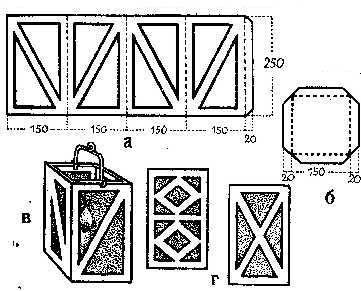 Ручку фонаря сделайте из тоненькой проволочки, ленточки или цветной бумаги (рис. в). Прорезы в гранях фонаря могут быть не только такой формы, которая изображена на нашем рисунке (рис. г). Грани также можно оклеить разноцветной прозрачной бумагой, чтобы фонарь бросал в каждую сторону свет иного цвета.                                                                                                                        Краткий инструктаж работы с ножницами .                                                                                          Желаю смелых успешных идей! Удачи в работе!Практическая работа                                                                                                               Выполнение учащимися работы в парах.                                                                                         Выбираем материал для изготовления фонаря.
Размечаем с помощью карандаша и линейки на изнаночной стороне. Отмерять начнем от левого верхнего угла на листе; от “нуля” на линейке (приложить “ноль” на линейке к левому верхнему углу листа бумаги).                                                                                    Вырезаем. Верно, как правильно мы должны вырезать изделия по прямой линии? Режем на полные ножницы, но не закрываем их до конца, чтобы не порвать бумагу. И когда режете, следите за линией, по которой режете.                                                                                 Склеиваем детали по образцу. Не забывайте, что клеить будем на клеенке. Чтобы не запачкать парту.                                                                                                                                           Делаем ручку из проволоки, ленточки или цветной бумаги.Подведение итогов. Рефлексия.Покажите свои работы. Как вы думаете урок своих целей достиг?                                                           Да, у нас получилась удивительная красота. Красота живёт в мыслях,  чувствах, поступках, в результатах творчества.Красота – утешенье для глаз,
Для души и для сердца утеха.
Красота и в природе, и в нас – 
Звук и отзвук стократное эхо.
Красота не стареет, о нет?
Чья-то юность пройдёт, отсмеётся,
Отгорит, как светильник,
Но свет красоты
Навсегда остаётся.
Красота – доброта, вот в чём суть!
И считай, что не даром ты прожил
Жизнь свою, если даже чуть-чуть
Красоту в этом мире умножил.                                                                                                    